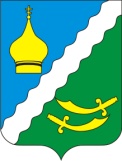 РОССИЙСКАЯ ФЕДЕРАЦИЯРОСТОВСКАЯ ОБЛАСТЬМАТВЕЕВО – КУРГАНСКИЙ РАЙОНМУНИЦИПАЛЬНОЕ ОБРАЗОВАНИЕ«МАТВЕЕВО - КУРГАНСКОЕ СЕЛЬСКОЕ ПОСЕЛЕНИЕ»АДМИНИСТРАЦИЯ МАТВЕЕВО – КУРГАНСКОГО СЕЛЬСКОГО ПОСЕЛЕНИЯПОСТАНОВЛЕНИЕ № 24829 декабря  2022 года                                                                      п. Матвеев КурганО внесении изменений в Постановление АдминистрацииМатвеево - Курганского сельского поселения от 02.11.2018г. № 199  «Об утверждении муниципальной программы «Социальная поддержка граждан».В соответствии с постановлением Администрации Матвеево - Курганского сельского поселения  от 18.09.2018 № 166  «Об утверждении Порядка разработки, реализации и оценки эффективности муниципальных программ Матвеево - Курганского  сельского поселения», распоряжениями  Администрации Матвеево - Курганского сельского поселения от 08.10.2018 № 198 «Об утверждении методических рекомендаций по разработке и реализации муниципальных программ  Матвеево - Курганского сельского поселения», ПОСТАНОВЛЯЮ:1. Внести изменения в муниципальную программу Матвеево - Курганского  сельского поселения «Социальная поддержка граждан»:         1.1. Строку паспорта муниципальной программы Матвеево - Курганского сельского поселения «Социальная поддержка граждан»   «Ресурсное   обеспечение муниципальной программы» изложить в следующей редакции:       1.2.  Строку паспорта  подпрограммы 1 «Социальная поддержка отдельных категорий граждан»  муниципальной программы Матвеево - Курганского сельского поселения «Социальная поддержка граждан»  «Ресурсное обеспечение подпрограммы» изложить в следующей редакции: 1.3. Таблицу 3 и таблицу 4  к муниципальной программе изложить согласно приложению к постановлению.2. Настоящее постановление вступает в силу со дня его официального опубликования, подлежит размещению на официальном сайте  сельского поселения в сети Интернет.3. Контроль   за   исполнением настоящего постановления оставляю за собой.Глава АдминистрацииМатвеево - Курганского сельского поселения                                      Г.В.Щеткова.   Таблица 3РАСХОДЫ  бюджета Матвеево - Курганского сельского поселения на реализацию муниципальной программы «Социальная поддержка граждан» Таблица  4РАСХОДЫна реализацию муниципальной программы «Социальная поддержка граждан»Ресурсное
обеспечение
муниципальной программы-Ресурсное обеспечение подпрограммы-Номер и наименование 
подпрограммы, основного мероприятия подпрограммы,мероприятия подпрограммыОтветственныйисполнитель,соисполнители, участникиКод бюджетной   
классификации расходовКод бюджетной   
классификации расходовКод бюджетной   
классификации расходовКод бюджетной   
классификации расходовОбъем расходов всего
(тыс. рублей),<1>в том числе по годам реализациимуниципальной программы, <2>в том числе по годам реализациимуниципальной программы, <2>в том числе по годам реализациимуниципальной программы, <2>в том числе по годам реализациимуниципальной программы, <2>в том числе по годам реализациимуниципальной программы, <2>в том числе по годам реализациимуниципальной программы, <2>в том числе по годам реализациимуниципальной программы, <2>в том числе по годам реализациимуниципальной программы, <2>в том числе по годам реализациимуниципальной программы, <2>в том числе по годам реализациимуниципальной программы, <2>в том числе по годам реализациимуниципальной программы, <2>в том числе по годам реализациимуниципальной программы, <2>Номер и наименование 
подпрограммы, основного мероприятия подпрограммы,мероприятия подпрограммыОтветственныйисполнитель,соисполнители, участникиГРБСРзПрЦСРВРОбъем расходов всего
(тыс. рублей),<1>20192020202120222023202420252026202720282029203012345678910111213141516171819Муниципальная 
программа      «Социальная поддержка граждан»всего <4>, в том числе:           XXXX7858,7434,3458,8512,3622,2685,0711,3739,8739,0739,0739,0739,0739,0Муниципальная 
программа      «Социальная поддержка граждан»Ответственный исполнитель:Администрация Матвеево-Курганского сельского поселения951XXX7858,7434,3458,8512,3622,2685,0711,3739,8739,0739,0739,0739,0739,0Подпрограмма «Социальная поддержка отдельных категорий  граждан»всего, в том числе:XXXX7858,7434,3458,8512,3622,2685,0711,3739,8739,0739,0739,0739,0739,0Подпрограмма «Социальная поддержка отдельных категорий  граждан»Исполнитель:Администрация Матвеево-Курганского сельского поселения951XXX7858,7434,3458,8512,3622,2685,0711,3739,8739,0739,0739,0739,0739,0Основное        
мероприятие 1.1. Выплата ежемесячной доплаты к пенсии отдельным категориям граждан за выслугу летИсполнитель основного мероприятия:Администрация Матвеево-Курганского сельского поселения951100104100002003127858,7434,3458,8512,3622,2685,0711,3739,8739,0739,0739,0739,0739,0Наименование 
муниципальной программы, номер и наименование подпрограммыИсточникифинансирования Объем расходов всего
(тыс. рублей),в том числе по годам реализациимуниципальной программыв том числе по годам реализациимуниципальной программыв том числе по годам реализациимуниципальной программыв том числе по годам реализациимуниципальной программыв том числе по годам реализациимуниципальной программыв том числе по годам реализациимуниципальной программыв том числе по годам реализациимуниципальной программыв том числе по годам реализациимуниципальной программыв том числе по годам реализациимуниципальной программыв том числе по годам реализациимуниципальной программыв том числе по годам реализациимуниципальной программыв том числе по годам реализациимуниципальной программыНаименование 
муниципальной программы, номер и наименование подпрограммыИсточникифинансирования Объем расходов всего
(тыс. рублей),2019 год2020 год2021 год2022 год2023 год2024 год2025 год    2026 год    2027 год   2028 год   2029 год   2030 год1235678910111213141516Муниципальная программа«Социальная поддержка граждан»Всего7858,7434,3458,8512,3622,2685,0711,3739,8739,0739,0739,0739,0739,0Муниципальная программа«Социальная поддержка граждан»местный бюджет,7858,7434,3458,8512,3622,2685,0711,3739,8739,0739,0739,0739,0739,0Муниципальная программа«Социальная поддержка граждан»безвозмездные поступления в местный бюджет,«Подпрограмма 1 «Выплата ежемесячной доплаты к пенсии отдельным категориям граждан за выслугу лет»Всего7858,7434,8458,8512,3622,2685,0711,3739,0739,0739,0739,0739,0739,0«Подпрограмма 1 «Выплата ежемесячной доплаты к пенсии отдельным категориям граждан за выслугу лет»местный бюджет,7858,7434,8458,8512,3622,2685,0711,3739,0739,0739,0739,0739,0739,0